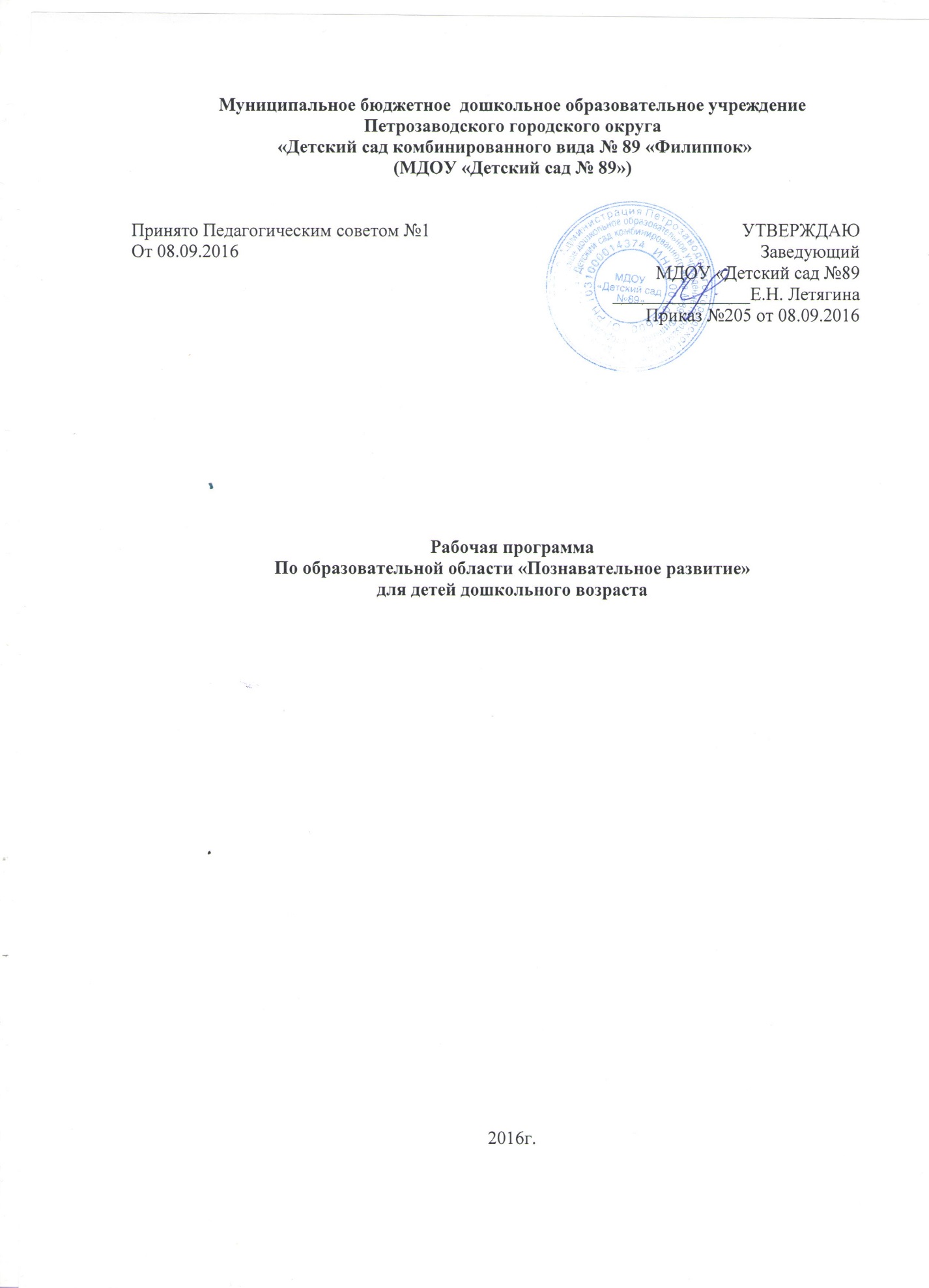 Выписка из Федерального государственного образовательного стандарта ДОПознавательное развитие предполагает развитие интереса детей, любознательности и познавательной мотивации; формирование познавательных действий, становление сознания; развитие воображения и творческой активности; формирование первичных представлений о себе, других людях, объектах окружающего мира, о свойствах и отношениях объектах окружающего мира (форме, цвете, размере, материале, звучании, ритме, темпе, количестве, числе, части и целом, пространстве и времени, движении и покое, причинах и следствиях и др.), о малой родине и Отечестве, представлений о социокультурных ценностях нашего народа, об отечественных традициях и праздниках, о планете Земля какобщем доме людей, об особенностях ее природы, многообразии стран и народов мира.Пояснительная записка.Введение в предметный мир предполагает формирование представлений о предмете как такового и как о творение человеческой мысли и результатов человеческой деятельности.В ознакомлении детей с явлениями общественной жизни стержневой темой является труд людей.В основе приобщения к миру природы лежит помощь ребенку в осознании себя как активного субъекта природы.Содержание данной программы опирается на содержание Основной общеообразовательной программы дошкольного образования  муниципального бюджетного дошкольного образовательного учреждения «Детский сад комбинированного вида №89 «Филиппок».Формы и режим занятий: Формы и режим занятий: 2 – 3 годаЗанятия с детьми проводятся 1 раз в неделю, продолжительность занятий – 8-10 мин.: I-я половина года – по подгруппам; II-я половина года – фронтально.3 -4 года Занятия с детьми проводятся 2 раза в неделю , продолжительность занятий – 10-15 мин.4 – 5 летЗанятия с детьми проводятся 2 раза в неделю, продолжительность занятий – 15-20 мин.5 -6 летЗанятия с детьми проводятся 3 раза в неделю, продолжительность занятий – 20 -25 мин.6 – 8 летЗанятия с детьми проводятся 3 раза в неделю, продолжительность занятий – 25-30 мин.Педагогическая диагностика компетентности детей:Педагогическая диагностика компетентности детей проводится в процессе индивидуальных тестов – заданий, в ходе занятий, в течение года. По итогам  диагностики определяется уровень компетентности каждого ребёнка (высокий, средний, ниже среднего). Полученные результаты, помогают выявить успешные и неуспешные направления работы и спланировать коррекционную работу.Ожидаемый результат2 -3 годаК концу третьего года жизни дети могут:Организовать группу из однородных предметов; Различать один и много предметов; Различать большие и маленькие предметы, называть их размер; Узнавать шар и куб; Свободно ориентироваться в ближайшем окружении: узнавать свой дом и квартиру, детский сад и групповую комнату;Различать и называть предметы ближайшего окружения (игрушки, предметы мебели, одежды, посуды, виды транспорта);Называть имена членов семьи и воспитателей; Узнавать и называть некоторых домашних и диких животных, их детенышей;Различать некоторые овощи и фрукты (1 -2 вида);Различать некоторые деревья ближайшего окружения (1 -2 вида);Иметь элементарные представления о природных сезонных изменениях.3 – 4 годаРебенок интересуется предметами ближайшего окружения, их назначением, свойствами.Проявляет интерес к животным и растениям, к их особенностям, к простейшим взаимосвязям в природе; участвует в сезонных наблюдениях.Имеет первичные представления о себе: знает свое имя, возраст, пол. Имеет первичные гендерные представления (мужчины смелые, сильные; женщины нежные, заботливые).Называет членов своей семьи, их имена. Знает название родного города (поселка).Знаком с некоторыми профессиями (воспитатель, врач, продавец).Знает и называет некоторые растения, животных и их детенышей.Выделяет наиболее характерные сезонные изменения в природе.Проявляет бережное отношение к природе.Умеет отбирать предметы по цвету, размеру, форме (все красные, все большие, все круглые предметы и т.д.).Можетвыделять при помощи взрослого из группы однородных предметов  один   предмет.Умеет находить один и много одинаковых предметов.Правильно определяет количественное отношение «один» и «много».Различает круг, квадрат, треугольник.Понимает смысл обозначений: вверху — внизу, впереди — сзади.Понимает смысл слов: «утро», «вечер», «день», «ночь».4- 5 летВ результате деятельности дети могут:назвать родной город;назвать основные трудовые действия: врача, повара, продавца, парикмахера;определяет основные различия города и села;владеет элементарными правилами поведения в природе и городе;знает различные виды общественного транспорта;владеет знаниями о семье, взаимоотношениях в семье;знает основные части тела человека и их назначении;владеет знаниями об элементарных правилах  поведения и личной гигиены;знает об условиях роста растений, о выращивании овощей и фруктов;имеет представления  о профессиях людей и взаимопомощи людей разных профессий;владеет знаниями об основных особенностях сезонной жизни природы и людей;имеет представления о домашних животных и жизни диких животных в природе;умеет отличать времена года и их признаки;называет деревья (3 – 4 вида) и кустарники (1 вид);называть грибы и ягоды;узнаёт  мухомор,  как несъедобный гриб;отличает съедобные и несъедобные растения.5 – 6 летРебёнок обладает установкой положительного отношения к миру, к разным видам труда, другим людям и самому себеПонимает, что все люди равны вне зависимости от социального происхождения, этнической принадлежности, религиозных и других верований, их физических и психических особенностейРебёнок может следовать социальным нормам поведения и социальным нормам поведения, может соблюдать навыки безопасного поведения и навыки личной гигиеныПроявляет любознательность, задаёт вопросы взрослым и сверстникам, интересуется причинно-следственными связямиОбладает начальными знаниями о себе, о природном и социальном мире, в котором он живётОбладает элементарными представлениями из области живой природы, естествознания, математики, истории и т. п.Проявляет стремление к получению знаний, положительной мотивации к дальнейшему обучению в школе, институте.Проявляет патриотические чувства, ощущает гордость за свою страну, её достижения, имеет представление о её географическом разнообразии. Многонациональности, важнейших исторических событияхИмеет первичное представление о себе, семье, традиционных семейных ценностях, включая традиционные гендерные ориентации, проявляя уважение к своему о противоположному полуИмеет начальные представления о здоровом образе жизни6 – 8 летРебёнок обладает установкой положительного отношения к миру, к разным видам труда, другим людям и самому себеПонимает, что все люди равны вне зависимости от социального происхождения, этнической принадлежности, религиозных и других верований, их физических и психических особенностейРебёнок может следовать социальным нормам поведения и социальным нормам поведения, может соблюдать навыки безопасного поведения и навыки личной гигиеныПроявляет любознательность, задаёт вопросы взрослым и сверстникам, интересуется причинно-следственными связямиОбладает начальными знаниями о себе, о природном и социальном мире, в котором он живётОбладает элементарными представлениями из области живой природы, естествознания, математики, истории и т. п.Проявляет стремление к получению знаний, положительной мотивации к дальнейшему обучению в школе, институте.Проявляет патриотические чувства, ощущает гордость за свою страну, её достижения, имеет представление о её географическом разнообразии. Многонациональности, важнейших исторических событияхИмеет первичное представление о себе, семье, традиционных семейных ценностях, включая традиционные гендерные ориентации, проявляя уважение к своему о противоположному полуИмеет начальные представления о здоровом образе жизни.Дидактическое обеспечениеНаглядный и демонстрационный материал.Художественная литература природоведческого характера.Дидактические игры.Иллюстрации.Муляжи.Различные виды театров (кукольный, настольный, плоскостной, пальчиковый, рукавичка).Запись звуков природы и окружающего мира.Цель: ознакомление с окружающим социальным миром, расширение кругозора детей, формирование целостной картины мира. Задачи:Формирование элементарных математических представлений.Формировать первичные представления об объектах окружающего мира (форме, цвете, размере). Формировать  первичные представления о количество предметов – один, много.Расширять  опыт ориентировки в частях собственного тела (голова, лицо, руки, ноги, спина). Развитие познавательно-исследовательской деятельности. Сенсорное развитиеПродолжать  развивать восприятие, создавать условия  для ознакомления детей с цветом, формой, величиной, осязаемыми свойствами предметов (теплый, холодный, мягкий, пушистый и т. д.); развивать умение воспринимать звучание различных предметов ( в том числе музыкальных инструментов) и родной речи. Ознакомление с предметным окружением.Формировать  первичные представления о  предметах окружения: игрушки, посуда, одежда, обувь, мебель, транспортные средства.Побуждать детей называть цвет, величину предметов и  материал, из которого они сделаны (бумага, дерево, ткань, глина).Учить сравнивать знакомые предметы (разные шапки, варежки, обувь и т. п.), подбирать предметы по тождеству (найди такой же, подбери пару); группировать их по способу использования (из чашки пьют и т. д.). Учить разнообразным способам использования предметов. Способствовать реализации потребности ребенка в овладении действиями с предметами. Ознакомление с социальным миром.Знакомить детей с трудом близких взрослых.Ознакомление с миром природы. Знакомить детей с доступными природными явлениями и сезонными изменениями.Учить узнавать в натуре, на картинках, в игрушках домашних животных (кошку, собаку, корову, курицу и др.) и их детенышей и называть их. Узнавать на картинке некоторых диких животных (медведя, зайца, лису и др.) и называть их.Учить наблюдать за птицами и насекомыми на участке, подкармливать птиц. Учить различать по внешнему виду овощи (помидор, огурец, морковь и др.) и фрукты (яблоко, груша и др.).Воспитывать бережного отношения к природе (животным и растениям).Методическое обеспечение Основная общеобразовательная программа дошкольного образования МДОУ №89 (создана на основе Примерной общеобразовательная программа дошкольного образования «От рождения до школы» под редакцией Н. Е. Веракса, Т. С. Комаровой,  М.А .Васильевой – М.: Мозаика – Синтез, 2014)  Теплюк С. Н. «Воспитание и обучение в первой младшей группе детского сада». - М.: Мозаика – Синтез, 2007.Теплюк С. Н. «Игры – занятия на прогулке с малышами».  Занятия с детьми 2-4 лет.М.: Мозаика – Синтез, 2014.Соломенникова О.А. Занятия по формированию элементарных экологических представлений в первой младшей группе детского сада. - М.: Мозаика – Синтез, 2007.- О.В. Дыбина. «Ознакомление с предметным и социальным окружением» (Вторая младшая, средняя, старшая, подготовительная группы)И.А. Помораева В.А. Понзина «Формирование элементарных математических представлений.»  (Вторая младшая, средняя, старшая, подготовительная группы)Н.Е. Веракса О.В. Гаримов «Познавательно-исследовательская деятельность дошкодьников» (Вторая младшая, средняя, старшая, подготовительная группы)О.А. Соломенникова «Ознакомление с природой в детском саду»(Вторая младшая, средняя, старшая, подготовительная группы)Учебный  план 2 – 3 годаУчебный план (3  - 4 года):Учебный план ( 4 – 5 лет):Учебный план ( 5 – 6 лет):Учебный план (6 – 8 лет):№ п/пКомплексно-тематическое планированиеКол-во занятийФормирование элементарных математических представлений.7(как часть занятия)Познавательно – исследовательская и продуктивная ( конструктивная) деятельность 9(как часть занятия)Ознакомление с предметным окружением.9(как часть занятия)Ознакомление с миром природы. 9ИТОГО ЗА ГОД34№ТемаКоличество условных часовИтого часов за годКоличество часов в неделюОзнакомление с предметным и социальным окружением1«Чудесный мешочек»12«Папа, мама, я -семья»13«Одежда»14«Кто в домике живет?»15«Хорошо у нас в детском саду!»16«Помогите Незнайке!»17«Теремок» (свойства дерева)18«Найди предметы рукотворного мира».19«Наш зайчонок заболел»110«Смешной рисунок»(свойства бумаги)111Родной город»112Знакомство с тканью113«Вот какая мама, загляденье прямо!»114«Няня моет посуду»115«Подарки для медвежонка» (о свойствах материалов)116«Подарок для крокодила Гены» ( труд повара)117Педагогическая диагностика2Итого: 18 часов1р в 2 недОзнакомление с природой1«Что нам осень принесла?»12«В гостях у Мухомора»13«Знакомство с экологической тропой»14«Знакомство с Золотой рыбкой»15Беседа о домашних животных16Беседа о диких животных в лесу17Знакомство со свойствами воды18Зимующие птицы19Экологическая тропа зимой110Рассматривание кролика111Посадка лука112Комнатные растения113Насекомые114«Воздух»115Дежурство в уголке природы116Экологическая тропа весной117Педагогическая диагностика             2Итого: 18часов1р в 2 недФЭМП1Закреплять умение различать и называть шар и куб независимо от цвета и размера фигур.12Закреплять умение различать контрастные по величине предметы (большой, маленький).             13Закреплять умение различать кол-во предметов, используя слова «один, мало».              14Познакомить со способами составления групп предметов из отдельных предметов и выделение из нее одного предмета; учить понимать слова «один, много, ни одного».             15Продолжать формировать умение составлять группы предметов из отдельных предметов и выделять из нее один предмет, учить отвечать на вопрос «Сколько?» и определять в совокупности словами «один, много, ни одного». Познакомить с кругом.             16Совершенствовать умение  составлять группу из отдельных предметов и выделять один предмет из группы. Продолжать различать и называть круг, сравнивать по размеру  круги.              17Учить сравнивать два предмета по длине и обозначать результат словами «длинный, короткий». Составлять группы предметов из отдельных предметов и выделять один из группы.               18Учить находить один, много предметов в спец. созданной обстановке, отвечать на вопрос «Сколько?» Продолжать учить сравнивать два предмета способами наложения и приложения, обозначать результаты сравнения словами «длинный, короткий».               19Продолжать учить находить один, много предметов в спец. созданной обстановке. Познакомить с квадратом, учить различать круг и квадрат.              110Закреплять умение находить один и много предметов в спец. созданной обстановке. Продолжать различать круг и квадрат.              111Совершенствовать умение сравнивать два предмета по длине( длинный, короткий, короче). Упражнять в умении находить один и много предметов в окружающей обстановке.             112Продолжать  совершенствовать умение находить один и много предметов в окружающей обстановке. Закреплять умение различать и называть круг и квадрат. Совершенствовать умение сравнивать два предмета по длине способами наложения и приложения.             113Учить сравнивать две равные группы способами наложения. Учить ориентироваться на собственном теле, учить различать правую и левую руки.              114Продолжать учить сравнивать две равные группы предметов способами наложения. умение сравнивать два предмета по длине, используя приемы наложения и приложения.              115Учить сравнивать два контрастных предмета по ширине, используя приемы наложения и приложения (широкий-узкий). Продолжать учить сравнивать две равные группы предметов способами наложения и приложения (помногу, поровну, столько-сколько)            116Продолжать учить сравнивать два предмета по ширине способами наложения и приложения (широкий-узкий, шире-уже). Совершенствовать навыки сравнения двух равных групп предметов способом наложения. Закреплять умение различать и называть круг, квадрат.             117Познакомить с треугольником. Учить называть и различать фигуру. Закреплять навыки сравнения двух предметов по ширине (шире-уже).             118Учить сравнивать две равные группы предметов способом приложения. Продолжать знакомить с треугольником, сравнить его с квадратом.             119Продолжать учить две равные группы предметов способами приложения. Совершенствовать умение различать и называть знакомые геометрические фигуры. Упражнять в определении пространственных направлений от себя (впереди-сзади).              120Познакомить с приемами сравнения двух предметов по высоте. Упражнять в определении пространственных направлений от себя.            121Продолжать учить сравнивать два предмета по высоте. Продолжать совершенствовать навыки сравнения двух предметов способами наложения и приложения.            122Учить сравнивать две неравные группы предметов способами наложения. Совершенствовать навыки сравнения контрастных и одинаковых по высоте предметов.              123Продолжать учить сравнивать две неравные группы предметов способами наложения и приложения. Совершенствовать умение различать и называть круг, квадрат, треугольник.              124Совершенствовать умение сравнивать две равные-неравные группы предметов. Закреплять способы сравнения двух предметов по длине и высоте.              125Упражнять в сравнении двух групп предметов способами наложения и приложения. Закреплять умение различать и называть части суток (день и ночь).               126Закреплять способы сравнения двух предметов по длине и ширине. Формировать умение различать кол-во звуков на слух (много-один).              127Учить воспроизводить заданное кол-во предметов и звуков по образцу (без счета и числа). Совершенствовать умение различать и называть знакомые геометрические фигуры.              128Закреплять умение воспроизводить заданное кол-во предметов и звуков по образцу. Упражнять в умении сравнивать два предмета по величине.            129Учить различать одно и много движений и обозначать их кол-во словами «один, много». Упражнять в умении различать пространственные направления относительно себя и обозначать их словами «вверху, внизу».            130Упражнять в умении воспроизводить заданное кол-во движений и называть их словами «много и один». Различать и называть части суток (утро, вечер).            131Закреплять умение сравнивать две равные и неравные группы предметов способами наложения и приложения. Упражнять в сравнении двух предметов по величине, определять пространственное расположение предметов.           132Совершенствовать умение различать и называть геометрические фигуры: шар, куб, круг, квадрат.           133Свободное планирование работы с учетом усвоения программного материала.           234Педагогическая диагностика           236 часов1 раз в неделюитого72 часа№ТемаКоличество условных часовИтого часов за годКоличество часов в неделюОзнакомление с предметным и социальным окружением1Диагностика22Моя семья13Петрушка идет трудиться •14Мои друзья15Петрушка идет рисовать16Детский сад наш так хорош, лучше сада не найдешь!17Петрушка-физкультурник18Целевая прогулка «Что такое улица?»19Замечательный врач110В мире стекла111Наша армия112В мире пластмассы113В гостях у музыкального руководителя114Путешествие в прошлое кресла115Мой город116Путешествие в прошлое одежды117Наш любимый плотник118 часов1 раз в 2 неделиОзнакомление с миром природы1Что нам осень принесла?12«У медведя во бору грибы, ягоды беру»13Прохождение экологической тропы14Знакомство с декоративными птицами15Осенние посиделки16Скоро зима!17Дежурство в уголке природы18Почему растаяла Снегурочка?19Стайка снегирей на ветках рябины110В гости к деду Природоведу111Рассматривание кролика112Посадка лука113     Мир комнатных растений114        В гости к хозяйке луга115         Поможем Незнайке вылепить посуду116         Экологическая тропа весной117Педагогическая диагностика118 часов1 раз в 2 неделиФЭМП1Сравнение двух равных групп предметов. Определение пространственных направлений от себя.12Сравнение двух групп предметов, разных по цвету и форме. Части суток.13Геометрические фигуры  :круг, квадрат, треугольник. Сравнение двух предметов по длине  и ширине. Сравнение предметов по цвету, форме, пространственному положению.14Повтор материала. Сравнение двух предметов по высоте.15Число «3». Значение итогового числа Определение геометрических фигур осязательно-двигательным путем. Определение пространственных направлений.16Счет в пределах 3-х. Сравнение двух предметов по величине (длине, ширине, высоте). Части суток.17Счет в пределах 3-х. Различение и название геометрических фигур независимо от их размера. Определение пространственных направлений от себя.18Счет в пределах 3-х.  Порядковое значение числа. Нахождение одинаковых предметов по длине, ширине, высоте. Знакомство с прямоугольником на основе сравнения с квадратом.19Образование числа «4». Счет в пределах «4». Сравнение прямоугольника с квадратом. Составление целостного изображения предметов из частей.110Счет в пределах 4-х, знакомство с порядковым значением числа. Геометрические фигуры. Значение понятий «быстро, медленно».111Образование числа «5». Счет в пределах 5-ти. Закрепление частей суток. Различение геометрических фигур.112Счет в пределах 5-ти. Порядковое значение числа «5». Сравнение предметов по двум признакам величины (длине, ширине). Определение пространственного направления.113	Счет в пределах 5-ти. Сравнение  предметов по двум признакам (длине, ширине). Геометрические фигуры.114Порядковое значение числа в пределах 5-ти. Знакомство с цилиндром. Сравнение предметов по цвету, форме, величине.115Счет и отсчет предметов в пределах 5-ти по образцу. Цилиндр( шар, куб). .части суток.116Счет и о тсчет предметов в пределах 5-ти по образцу и названному числу. Значение сов «далеко, близко». Составление целостного изображения предмета из его частей.117Счет звуков на слух в пределах 5-ти. Значение сов «далеко, близко». Сравнение 3-х предметов по величине.118Счет звуков в пределах 5-ти. Сравнение 3-х предметов по длине. Знакомые геометрические фигуры.119Счет предметов на ощупь в пределах 5-ти. Значение слов «вчера, сегодня, завтра». Сравнение предметов по их пространственному расположению.120Счет предметов на ощупь в пределах 5-ти. Значение слов «вчера, сегодня, завтра». Сравнение 3-х предметов по ширине.121Счет движений в пределах 5-ти. Ориентировка в пространстве. Сравнение 4-5 предметов по ширине.122Воспроизведение указанного кол-ва движений (в пределах 5-ти). Геометрические фигуры. Части суток.123Воспроизведение указанного кол-ва движений в пределах 5-ти. Движение в заданном направлении. Составление целостного изображения предметов из отдельных частей.124Движение в заданном направлении. Независимость результата счета от величины предмета. Сравнение предметов по величине в пределах 5-ти.125Независимость результата счета от величины предметов. Сравнение 3-х предметов по высоте.126Независимость результата счета от расстояния между предметами. Сравнение 4-5 предметов по высоте . Геометрические фигуры (круг, шар).127Независимость результата счета от расстояния между предметами. Цилиндр, шар. Движение в заданном направлении.128Независимость результата счета от формы, расположения предметов в пространстве. Цилиндр в сравнении с шаром и кубом. Значение слов «далеко, близко».129Количественный и порядковый счет в пределах 5-ти. Сравнение предметов по величине. Части суток.130Счет и отсчет предметов на слух, на ощупь в пределах 5-ти. Соотнесение формы предметов с геометрическими фигурами : шаром и кубом. Сравнение предметов по форме, цвету и величине.131Независимость результата счета от качественных признаков предметов(цвет, размер). Сравнение предметов по величине в пределах 5-ти. Ориентировка в пространстве.132Определение массы предмета, взвешивая их на ладони. Части суток. Местоположение предметов относительно себя.133Повтор материала.234Педагогическая диагностика.236 часов1 раз в неделюитого                                       72 часа                                       72 часа№ТемаКоличество условных часовИтого часов за годКоличество часов в неделюОзнакомление с предметным окружением и социальным миромПредметы, облегчающие труд человека в быту1Моя семья22Что предмет расскажет о себе23О дружбе и друзьях24Моя Карелия25Коллекционер бумаги16Детский сад37Наряды куклы Тани18Игры во дворе39Повтор материала1 занятие (на 1 неделе января)10В мире металла111Народные промыслы412В гостях у кастелянши113Песня колокольчика114Российская армия215Путешествие в прошлое лампочки116В гостях у художника217Путешествие в прошлое вещей418Россия –огромная страна3361 раз в неделюОзнакомление с миром природы1Во саду ли в огороде12Экологическая тропа (на улице)13Берегите животных14Прогулка по лесу15Осенины16Пернатые друзья27Покормим птиц18Как животные помогают человеку19Зимние явления в природе110Цветы для мамы111Мир комнатных растений112Водные ресурсы Земли113Весенняя страда114Природный материал –песок, глина, камни115Солнце, воздух –наши верные друзья116педагогическая диагностика2 18 часовСогласно тематическим неделямПознавательно-исследовательская деятельность1Превращение12Лёд и вода13Жидкое и твёрдое14Нагревание и охлаждение15Испарение16Выпаривание соли17Стирка и глажение белья18Конденсация19Лёд-вода-пар110Игра в школу111Строение веществ112Сказка о Илье Муромце и Василисе Прекрасной113Воздух и его свойства114Плавание тел. Изготовление корабля.115Термометр116Нагревание проволоки117Педагогическая диагностика2 18 часовСогласно тематическим неделямФЭМП1- Навыки счёта в пределах 5, образование числа 5-плоские и объёмные геометрические фигуры -части суток22-счёт и отсчитывание предметов в пределах 5с помощью различных анализаторов-сравнение предметов по двум параметрам величины 9длина и ширина)-умение двигаться в заданном направлении и определение его словами23-составление множества-закрепление представлений о плоских геометрических фигурах-пространственные направления14-счёт в пределах 6-сравнение предметов по длине- объёмные геометрические фигуры25-Счёт в пределах 7-сравнение предметов по ширине-ориентировка вокруг себя16-счёт в пределах 6 и 7, порядковый счёт-сравнение предметов по высоте-деятельность детей и взрослых в разные части суток17- счёт в пределах 8-отчёт предметов в пределах 7 на слух и по образцу- ориентировка вокруг себя18-счёт в пределах 9, образование числа-геометрические фигуры, нахождение предметов, имеющих форму знакомых 9ометрических фигур-10определение своего местоположения среди окружающих людей и предметов29-порядковое значение чисел 8и9-сравнение предметов по величине-отличие в изображении предметов110-образование числа 10-части суток и их последовательность-треугольник и его свойства211-навыки счёта в пределах 10-сравнение 8 предметов по высоте- нахождение предметов, имеющих форму знакомых геометрических фигур-умение двигаться в заданном направлении112-представление о том, что результат счёта не зависит от величины предмета и расстояния между ними-цифры 1 и 2-четырёхугольник-пространственное направление относительно другого лица113-свойства треугольника и четырёхугольника-счёт в пределах 10 с помощью различных анализаторов-цифра 10-названия дней недели114-сравнение рядом стоящих чисел в пределах 5-цифра 4-обозначение направления движения с помощью знаков-последовательность дней недели115-сравнение рядом стоящих чисел в пределах 8-Познакомить с цифрой 5-Развитие глазомера , нахождение предметов одинаковой длины-объёмные и плоскостные геометрические фигуры-закономерности216-Отношения между цифрами 9 и 10-Цифра 6-предметы одинаковой ширины, равной образцу-пространственные представления и их словесное обозначение-дни недели117-равенство групп предметов18-цифра 7-предметы разной высоты, равной образцу-ориентировка на листе бумаги118-Количественный состав числа 3 из единиц-цифра 8-знакомые геометрические фигуры в окружающих предметах-ориентировка на листе бумаги119--количественный состав 3 и 4 из единиц-цифра 9-ориентировка на листе бумаги-дни недели120-количественный состав числа 5 из единиц-цифры от 1 до 9-треугольник и четырёхугольник-Словесное обозначение положения одного предмета по отношению к другому  и своё местоположение121- количественный состав числа 5 из единиц-счёт в прямом и обратном порядке в пределах 5-деление предмета на части, называние частей и сравнение целого и его части-сравнение 9 предметов по высоте122-навыки счёта в пределах 10-счёт в прямом и обратном порядке в пределах10-деление предмета на части- знакомые геометрические фигуры (плоские) в окружающих предметах-сравнение предметов по длине с помощью условной меры123-порядковое значение чисел первого десятка и состав чисел из единиц в пределах 5-цифра 0-ориентировка в окружающем пространстве относительно себя-сравнение 10 предметов по длине124-запись числа 10-деление круга на части-сравнение двух  предметов по ширине с помощью условной меры-последовательность дней недели125-деление квадрата на две равные части-навыки счёта в пределах 10, обозначение числа цифрами-представление о том, что результат счёта не зависит от его направления-умение двигаться в заданном счёте меняя его по сигналу126-деление круга на 4 равные части, называть части, сравнивать их-представление о независимости числа от цвета и пространственного расположения предмета-треугольник и четырёхугольник127-деление квадрата на части-сравнение предметов по высоте с помощью условной меры-ориентировка на листе бумаги-цифры от 0 до 9128-навыки счёта в пределах 10; отношение чисел: 6 и 7, 7 и 8, 8 и 9, 9 и 10; обозначение чисел цифрами-ориентировка на листе бумаги- знакомые геометрические фигуры (плоские) в окружающих предметах129Педагогическая диагностика2 занятия 36 часов1 раз в неделюитого108 часов№ТемаКоличество условных часовИтого часов за годКоличество часов в неделюОзнакомление с предметным окружением социальным миром1Предметы -помощники42Дружная семья23Удивительные предметы24Как хорошо у нас в саду25Путешествие в прошлое книги16школа27Моя Карелия38Путешествие в типографию19Профессии мам210Народные промыслы411Библиотека212В мире материалов(викторина)113Защитники Родины114Знаменитые люди Карелии315Моё Отечество -Россия216Путешествие в прошлое счётных устройств117Космос118Путешествие в прошлое светофора236 часов1 раз в неделюОзнакомление с миром природы1Экологическая тропа (на улице)22Берегите животных23Прогулка по лесу14Осенины15Пернатые друзья16Как животные помогают человеку17Зимние явления в природе18Цветы для мамы19Мир комнатных растений110Водные ресурсы Земли111Леса и луга нашей родины112Весенняя страда113Природный материал –песок, глина, камни114Солнце, воздух –наши верные друзья115Педагогическая диагностика218 часовСогласно тематическому плануПознавательно-исследовательская деятельность1Схема превращения12Лёд и вода13Жидкое и твёрдое14Нагревание и охлаждение15Испарение16Золушка17Выпаривание соли18Стирка и глажение белья19Конденсация110Лёд-вода-пар111Игра в школу112Строение веществ113Воздух и его свойства114Плавание тел. Изготовление корабля.115Термометр116Нагревание проволоки117Педагогическая диагностика2 18 занятийФЭМП-Деление множества на части и объединение его частей; установление зависимости между множествами и его частью.-Порядковый счёт в пределах 10.-взаимное расположение предметов в пространстве ( вряду):слева, справа. до, после, между, перед, за, рядом.-последовательность и названия дней недели.1Делене множества на части и объединение частей в целую группу; зависимость между множествами и их частью-счёт в прямом и обратном порядке в пределах 5-деление круга и квадрата на 2 и 4 равные части-умение различать и называть знакомые геометрические фигуры.1-Цифры 1 и 2-количественный счёт в прямом и обратном порядке пределах 10-ориентировка на листе бумаги, стороны и углы листа-треугольник и четырёхугольник1-Цифра 3-предыдущее и последующее число для каждого числа натурального ряда в пределах 10-сравнение 10 предметов  (по длине, ширине, высоте)-умение двигаться в заданном направлении.1-цифра 4-количественный состав числа 5 из единиц-сравнение двух предметов по величине (длине, ширине) с помощью условной меры, равной одному из сравниваемых предметов-обозначение в речи своего местоположения  относительного другого лица1- количественный состав числа 6 из единиц-цифра 5-дни недели-умение видеть знакомые геометрические фигуры в окружающих предметах1-умение составлять  число  6 из единиц-представление о цифре 6-приёмы деления круга на 2-4 и 8 равных частей, соотношение целого и частей-умение двигаться в пространстве1-состав чисел 7 и 8 из единиц-цифра 7-деление квадрата на 2, 4 и 8 равных частей-треугольник и четырёхугольник-дни недели1-составление чисел 7 и 8 из единиц-цифра 8-дни недели-составление тематической композиции по образцу1-Состав числа 9 из единиц-цифра 9-умение называть числа в прямом и обратном порядке от любого числа-развитие глазомера-ориентировка на листе бумаги1-число 9 из единиц-цифры от 1 до 9-независимость результата счёта от его направления-вес предметов-группирование геометрических фигур по цвету1-состав числа 10 из единиц-цифра 0-умение находить предыдущее число к названному, последующее число к названному-вес предметов-временные отношения1-число 10 из единиц-обозначение числа 10-счёт в прямом  и обратном  порядке в пределах 10 -представление о многоугольнике на примере треугольника и четырёхугольника-ориентировка в пространстве по плану  1-составление числа 3 из двух меньших и раскладывание на два меньших-цифры от 1 до 9-многоугольник-времена года и месяца осени1-составление числа  4 из двух меньших и раскладывание на два меньших-порядковый счёт в пределах 10-умение анализировать форму предметов и их отдельные части-вес предметов-дни недели1-составление числа 5 из двух меньших и раскладывание на два меньших-образование чисел второго десятка в пределах 15-умение строить сериационный ряд по весу предметов-ориентировка на листе бумаги1-Составление числа 6 из двух меньших и раскладывание на два меньших-образование чисел второго десятка в пределах 15-измерение величин с помощью условной меры-умение ориентироваться в пространстве с помощью условных обозначений и схем191- Составление числа 7 из двух меньших и раскладывание на два меньших-образование чисел второго десятка в пределах 20- измерение длины предмета с помощью условной меры-развивать умение ориентироваться на листе бумаги в клетку192- Составление числа 8 из двух меньших и раскладывание на два меньших-навыки счёта в прямом и обратном порядке в пределах 15- измерение длины предмета с помощью условной меры- развивать умение ориентироваться на листе бумаги в клетку193- Составление числа 9 из двух меньших и раскладывание на два меньших-навыки счёта в пределах 20- измерение высоты предметов с помощью условной меры- развивать умение ориентироваться на листе бумаги в клетку194- составление числа 10  из двух меньших и раскладывание на два меньших-определение предыдущего , последующего и пропущенного числа к названному или обозначенному цифрой в пределах 10- измерение длины и ширины предметов с помощью условной меры- развивать умение ориентироваться на листе бумаги в клетку195-количественное и порядковое значение числа в пределах 10-составление числа из единиц-измерение величин предметов; зависимость результатов измерения от величины условной меры-развивать умение двигаться в пространстве в заданном направлении-моделирование предметов  с помощью знакомых геометрических фигур196-монеты достоинством 1, 2, 5, 10 рублей и 1, 5, 10 копеек- ориентировка  на листе бумаги в клетку- многоугольники и способы их классификации197-монеты 1,5,10 рублей-счёт по заданной мере, когда за единицу счёта принимается не один, а несколько предметов-измерение времени, песочные часы198- монеты 1,5,10 рублей, их набор и размен-развивать чувство времени, умение регулировать свою деятельность с в соответствии с временным интервалом-счёт по заданной мере в пределах 20Воссоздание сложных по форме предметов их отдельных частей по контурным образцам1100-измерение объёма сыпучих веществ с помощью условной меры-часы, установление времени на макете часов- ориентировка  на листе бумаги в клетку-многоугольник и его частные случаи: пятиугольник и шестиугольник1101-правила измерения жидких веществ с помощью условной меры- отношения между числами натурального ряда, умение увеличивать (уменьшать) число 1 в пределах 10- чувство времени; длительность временных интервалов в пределах 5 минут- моделирование геометрических фигур1102- раскладывание на два меньших исоставление из двух меньших большее число в пределах 10-последовательность времён и месяцев года- конструирование геометрических фигур по словесному описанию и перечислению характерных свойств-объединение части в целое множество, сравнение целого и части множества1103- раскладывание на два меньших исоставление из двух меньших большее число в пределах 10-называние последующего, последующего и пропущенного  числа к названному-дни недели- ориентировка  на листе бумаги в клетку-видоизменение геометрических фигур1104-составление арифметических задач на сложение-умение видеть геометрические фигуры в окружающих предметах-развитие памяти, внимания, логического мышления1105-составление  и решение арифметических задач на сложение и вычитание- ориентировка  на листе бумаги в клетку-развитие памяти, внимания, логического мышления1-составление  и решение арифметических задач на сложение и вычитание- ориентировка  на листе бумаги в клетку1106-составление  и решение арифметических задач на сложение и вычитание-монеты 1,2,5,10 рублей, их набор и размен- ориентировка  на листе бумаги в клетку-развитие  внимания, логического мышления1107-составление  и решение арифметических задач на сложение и вычитание-часы и установление время на макете часов- ориентировка  на листе бумаги в клетку1108-составление  и решение арифметических задач на сложение и вычитание- последовательность чисел в пределах 20-деление целого на 8 равных частей и сравнение целого и его части- определение местоположения предметов относительно друг друга1109- самостоятельное составление  и решение арифметических задач на сложение и вычитание-геометрические фигуры и умение рисовать их на листе бумаги-называние последующего и пропущенного  числа, обозначение его цифрой1361 раз в неделюитого108 часов